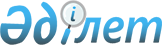 1992 жылғы 13 наурыздағы Тәуелсіз Мемлекеттер Достастығына қатысушы мемлекеттердің үкіметтері арасындағы келісілген салық саясатының қағидаттары туралы келісімнің қолданысын тоқтату туралы хаттамаға қол қою туралыҚазақстан Республикасы Үкіметінің 2020 жылғы 26 мамырдағы № 323 қаулысы.
      Қазақстан Республикасының Үкіметі ҚАУЛЫ ЕТЕДІ:
      1. Қоса беріліп отырған 1992 жылғы 13 наурыздағы Тәуелсіз Мемлекеттер Достастығына қатысушы мемлекеттердің үкіметтері арасындағы келісілген салық саясатының қағидаттары туралы келісімнің қолданысын тоқтату туралы хаттамасының жобасы мақұлдансын.
      2. 1992 жылғы 13 наурыздағы Тәуелсіз Мемлекеттер Достастығына қатысушы мемлекеттердің үкіметтері арасындағы келісілген салық саясатының қағидаттары туралы келісімнің қолданысын тоқтату туралы хаттамаға қол қойылсын.
      3. Осы қаулы қол қойылған күнінен бастап қолданысқа енгізіледі. 1992 жылғы 13 наурыздағы Тәуелсіз Мемлекеттер Достастығына қатысушы мемлекеттердің үкіметтері арасындағы келісілген салық саясатының қағидаттары туралы келісімнің қолданысын тоқтату туралы хаттама
      Бұдан әрі Тараптар деп аталатын 1992 жылғы 13 наурыздағы Тәуелсіз Мемлекеттер Достастығына қатысушы мемлекеттердің үкіметтері арасындағы келісілген салық саясатының қағидаттары туралы келісімге қатысушы мемлекеттердің үкіметтері
      төмендегілер туралы келісті:1-бап
      Тараптар 1992 жылғы 13 наурыздағы Тәуелсіз Мемлекеттер Достастығына қатысушы мемлекеттердің үкіметтері арасындағы келісілген салық саясатының қағидаттары туралы келісімнің қолданысы тоқтатылды деп есептейді.2-бап
      Осы Хаттама оның күшіне енуі үшін қажетті мемлекетішілік рәсімдерді Тараптардын орындағаны туралы соңғы хабарламаны депозитарий алған күннен бастап 30 күн өткен соң күшіне енеді.
      Тәуелсіз Мемлекеттер Достастығы мемлекеттер басшылары кеңесінің, үкіметтер басшылары кеңесінің, сыртқы істер министрлері кеңесінің және Экономикалық кеңесінің рәсімдері қағидаларының 7-қағидасының 9-тармағында белгіленген тәртіппен орыс тілінде жасалды.
					© 2012. Қазақстан Республикасы Әділет министрлігінің «Қазақстан Республикасының Заңнама және құқықтық ақпарат институты» ШЖҚ РМК
				
      Қазақстан Республикасының
Премьер-Министрі

А. Мамин
Қазақстан Республикасы
Үкіметінің
2020 жылғы 26 мамырдағы
№ 323 қаулысымен
мақұлданғанЖоба
      Әзербайжан Республикасының
Үкіметі үшін

Ресей ФедерациясыныңҮкіметі үшін

      Армения Республикасының

Тәжікстан Республикасының

      Үкіметі үшін

Үкіметі үшін

      Беларусь Республикасының

Түрікменстан Үкіметі үшін

      Үкіметі үшін

      Қазақстан Республикасының

Өзбекстан Республикасының

      Үкіметі үшін

Үкіметі үшін

      Қырғыз Республикасының

Украинаның Үкіметі үшін

      Үкіметі үші

      Молдова Республикасының
Үкіметі үшін
